Hi Year One 										     Friday 10th July 2020It’s Friday. I remember at the start of lockdown when we wrote our first home-learning sheets for you. We didn’t think we would still be writing them at the end of the school year! There is only one more full week to go until the school holidays. We hope you have a really fun day, especially at our school sports day. Have a great weekend. READING  - We are learning to use our phonic knowledge to sound out and blend to read words accurately.  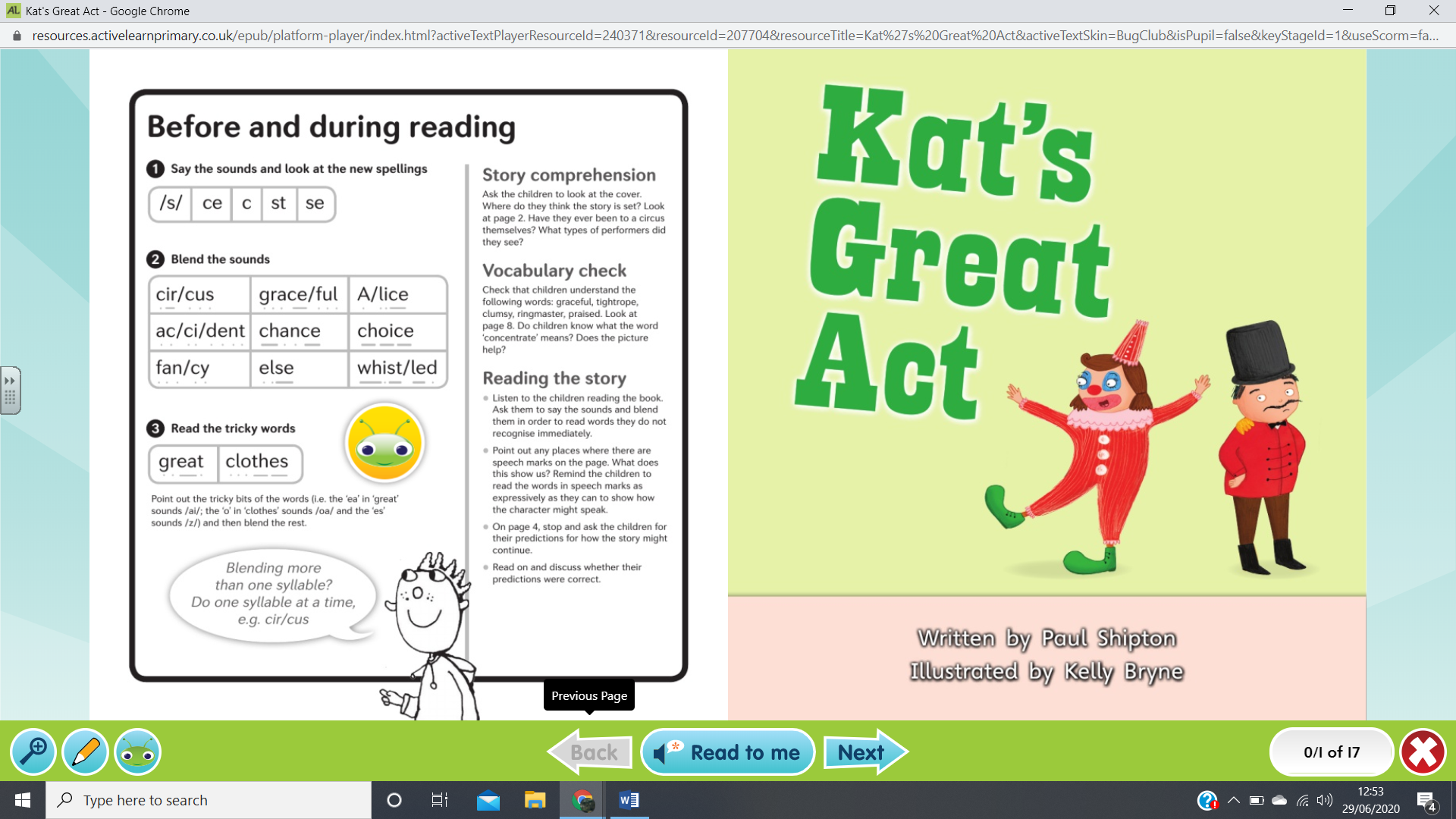 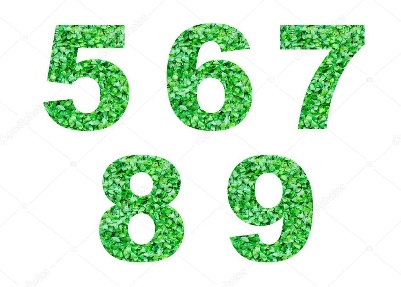 LITERACY - We are learning to form our numbers correctly https://youtu.be/bn95XtPnUrkWatch Mrs Thrasyvoulou teaching you how to form the numbers 5, 6, 7, 8 and 9. Remember to sit up straight and to hold your pencil correctly. MATHS - We are learning to recognise and know the value of different coins 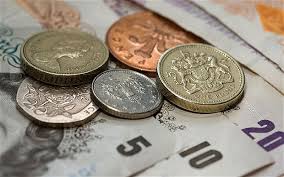 Today you will be making different amounts using coins.  I wonder how many different ways you can make the same amount.  Complete the sheet as best as you can.  Maybe over the weekend you can try and play shops by making money labels for tins from your cupboards, money labels for your teddies or even make labels for your furniture.  Let us know how it goes.FOUNDATION SUBJECTS – PE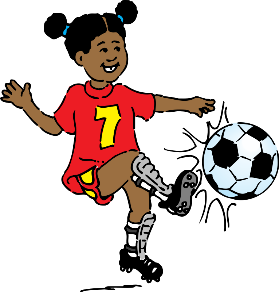 Today is Sports Day!!! Wear your house colours and try out the activities that Mrs Pelham has sent. Take some photos and send them to Mrs Pelham. She will give out housepoints for joining in. There are extra bonus points if your adults join in too!!! 							    